Об утверждении Перечня имуществагородского поселения Безенчук, свободногоот прав третьих лиц (за исключением имущественныхправ субъектов малого и среднего предпринимательства),используемого в целях предоставления его во владение и (или) в пользование на долгосрочной основе ( в том числе по льготным ставкам арендной платы) субъектам малого и среднего предпринимательстваВ соответствии с Федеральным законом  от 24.07.2007 года № 209-ФЗ «О развитии малого и среднего предпринимательства в Российской Федерации», руководствуясь Решением Собрания представителей городского поселения Безенчук  от 24.07.2017 года № 3/23 «Об утверждении порядка формирования, ведения, обязательного опубликования перечня муниципального имущества Администрации городского поселения Безенчук муниципального района Безенчукский Самарской области, свободного от прав третьих лиц (за исключением имущественных прав субъектов малого и среднего предпринимательства)»ПОСТАНОВЛЯЮ:1. Утвердить перечень имущества городского поселения Безенчук муниципального района Безенчукский Самарской области, свободного от прав третьих лиц (за исключением имущественных прав субъектов малого и среднего предпринимательства), используемого в целях предоставления его во владение и (или) в пользование на долгосрочной основе (в том числе по льготным ставкам арендной платы) субъектам малого и среднего предпринимательства, согласно Приложению № 1.2. Опубликовать настоящее постановление в газете «Вестник городского поселения Безенчук муниципального района Безенчукский Самарской области», разместить на официальном сайте городского поселения Безенчук муниципального района Безенчукский Самарской области в сети Интернет (http://www.bezenchukgp.ru/ ).3. Контроль  за исполнением настоящего постановления оставляю за собой.Глава поселения                                                                   В.В. АникинО.П. Скорбовенко 21835Приложение № 1 к постановлению Администрации городского поселения Безенчук муниципального района Безенчукский Самарской области№ 182 от «24» июля 2017г.Перечень муниципального имущества, свободного от прав третьих лиц(за исключением имущественных прав субъектов малого и среднего предпринимательства), предназначенного для предоставления во владение и (или) в пользование на долгосрочной основе субъектам малого и среднего предпринимательства и организациям, образующим инфраструктуру поддержки субъектов малого и среднего предпринимательства                   АДМИНИСТРАЦИЯ ГОРОДСКОГО ПОСЕЛЕНИЯ БЕЗЕНЧУКмуниципального района Безенчукский                     Самарской области               446250,   п. г.т. Безенчук                   ул. Нефтяников, д.12            тел.: 2-14-51      факс: 2-14-51                   АДМИНИСТРАЦИЯ ГОРОДСКОГО ПОСЕЛЕНИЯ БЕЗЕНЧУКмуниципального района Безенчукский                     Самарской области               446250,   п. г.т. Безенчук                   ул. Нефтяников, д.12            тел.: 2-14-51      факс: 2-14-51        E-mail: gp-bezenchukso@yandex.ru        E-mail: gp-bezenchukso@yandex.ru            ПОСТАНОВЛЕНИЕ            ПОСТАНОВЛЕНИЕот 24.07.2017г_________________№ 182N п/пНаименованиеобъектаМестонахождение (адрес) объектаИдентификационные характеристики объекта (кадастровый номер, идентификационный номер и др.)Технические характеристики объекта, год постройки (выпуска) и т.д.Цель использования объекта при сдаче его в аренду в соответствии с назначением объекта Примечание, в том числе сведения о нахождении объекта в аренде и сроке действия договора аренды, а также об иных обременениях (при наличии)12345671.Нежилое здание446250, Самарская область, п.г.т. Безенчук,ул. Советская, 21а63:12:1402035:2341986 года постройкиНепроизводственная сфера2. Нежилое помещение446250, Самарская область, п.г.т. Безенчук,ул. Советская, д.9563:12:1401036:547В здании 1975 года постройки30,3 кв.м. этаж 1Телемастерская3.Нежилое здание446250, Самарская область, п.г.т. Безенчук,ул. Солодухина, д. 16, стр. 1А63:12:1403035:11968,2 кв.м.склад4.Нежилое здание446250, Самарская область, п.г.т. Безенчук,ул. Солодухина, д. 16, стр. 1В63:12:1403035:122253,8 кв.м.Гаражи №№ 1-65.Здание бани446250, Самарская обл., пгт. Безенчук, ул. Нефтяников, 2063:12:1402022:31:17316,7Услуги бани6. Здание бани446250, Самарская обл., Безенчукский район, п. Сосновка63:12:0602002:0:1163,5Непроизводственная сфера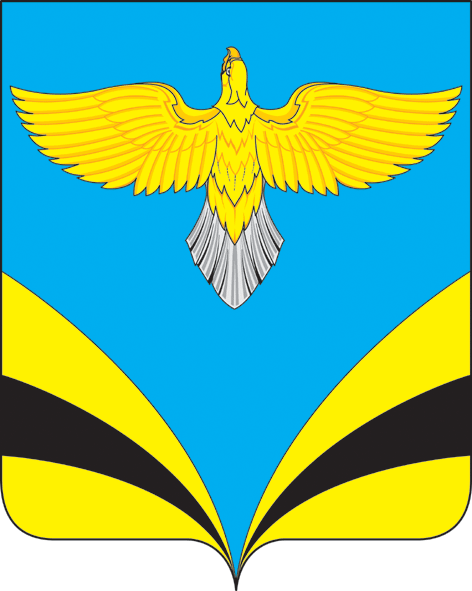 